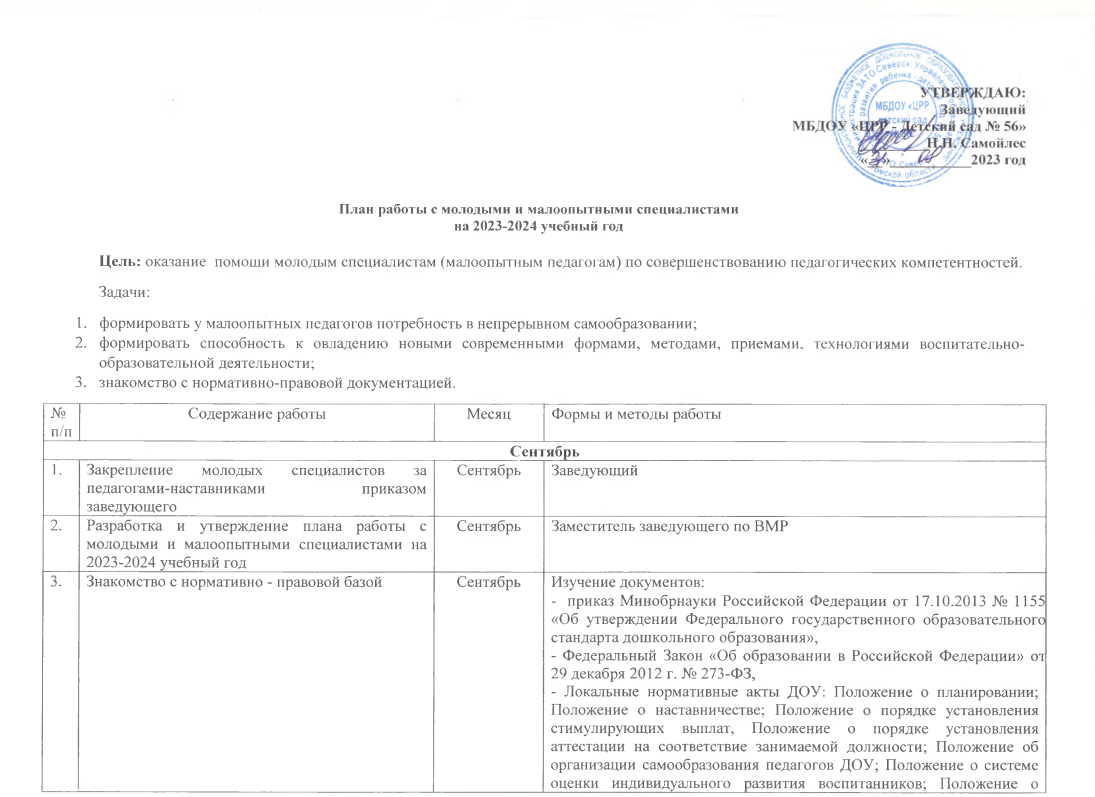 УТВЕРЖДАЮ: Заведующий МБДОУ «ЦРР - Детский сад № 56» _________Н.Н. Самойлес «__»___________2023 годПлан работы с молодыми и малоопытными специалистами на 2023-2024 учебный год 	Цель: оказание  помощи молодым специалистам (малоопытным педагогам) по совершенствованию педагогических компетентностей.	Задачи: формировать у малоопытных педагогов потребность в непрерывном самообразовании; формировать способность к овладению новыми современными формами, методами, приемами, технологиями воспитательно-образовательной деятельности;знакомство с нормативно-правовой документацией.№ п/пСодержание работыМесяцФормы и методы работыСентябрьСентябрьСентябрьСентябрь1.Закрепление молодых специалистов за педагогами-наставниками приказом заведующего СентябрьЗаведующий 2.Разработка и утверждение плана работы с молодыми и малоопытными специалистами на 2023-2024 учебный годСентябрьЗаместитель заведующего по ВМР 3.Знакомство с нормативно - правовой базой СентябрьИзучение документов:-  приказ Минобрнауки Российской Федерации от 17.10.2013 № 1155 «Об утверждении Федерального государственного образовательного стандарта дошкольного образования», - Федеральный Закон «Об образовании в Российской Федерации» от 29 декабря 2012 г. № 273-ФЗ, - Локальные нормативные акты ДОУ: Положение о планировании; Положение о наставничестве; Положение о порядке установления стимулирующих выплат, Положение о порядке установления аттестации на соответствие занимаемой должности; Положение об организации самообразования педагогов ДОУ; Положение о системе оценки индивидуального развития воспитанников; Положение о разработке и утверждении АООП и АОП ДОУ и др.4.Выявление дефицитов молодого специалиста, заполнение карт ППКСентябрь (первая половина)Оказание помощи в выявлении профессиональных дефицитов, совместная с наставником разработка индивидуального плана профессионального роста молодого специалиста.5.Оформление и ведение документации в группеСентябрь Проверить ведение документации молодым специалистом, обсудить, дать советы.6.Помощь в планировании воспитательно – образовательного процесса в детском саду.СентябрьИзучение всех видов планирования (перспективного, ежедневного), подбор методической литературы.7.Просмотр молодым специалистом организации образовательной деятельности с детьми у наставников (организация совместной образовательной деятельности с детьми).СентябрьСовместный анализ образовательной деятельности, разбор проблемных ситуаций8.Планирование работы с родителями воспитанников: своевременная оплата за детский сад, своевременное обновление необходимой информации о семье воспитанников, информирование родителей о событиях в ДОУ. СентябрьКонсультации, отображение работы с родителями в календарных планах.ОктябрьОктябрьОктябрьОктябрь9.Психологическая характеристика развития детей раннего и дошкольного возраста. ОктябрьКонсультация наставника и педагога – психолога. Подбор литературы.10.Развивающая  среда в детском садуОктябрьОбсуждение (принципы построения, наличие игровых зон, их оснащение, смена материала), знакомство со шкалами ECERS. 11.Виды и организация режимных моментов в детском садуОктябрьПросмотр молодым специалистом организации режимных моментов педагогом наставником, ответы на вопросы молодого специалиста12.Просмотр педагогом-наставником режимных моментов у молодого специалиста (организация пространства в совестной деятельности с детьми).ОктябрьСовместный анализ режимных моментов, разбор проблемных ситуаций.НоябрьНоябрьНоябрьНоябрь13.Организация взаимодействия инструктора по физической культуре и молодого специалиста (утренняя гимнастика, образовательная деятельность, свободная деятельность)НоябрьСовместный анализ со специалистом физкультурного занятия, организации двигательной активности во время прогулки.14.Просмотр молодым специалистом организации образовательной деятельности с детьми  у наставников (физкультурные занятия).НоябрьСовместный анализ образовательной деятельности, разбор проблемных ситуаций15.Просмотр наставником организации образовательной деятельности с детьми у молодого специалиста (физкультурные занятия).НоябрьСовместный анализ образовательной деятельности, разбор проблемных ситуацийДекабрьДекабрьДекабрьДекабрь16.Просмотр молодым специалистом организации образовательной деятельности с детьми у наставников (музыкальные занятия)ДекабрьСовместный анализ образовательной деятельности, разбор проблемных ситуаций17.Просмотр наставником организации образовательной деятельности с детьми у молодого специалиста (музыкальные занятия)ДекабрьСовместный анализ образовательной деятельности, разбор проблемных ситуаций18.Формы взаимодействия с семьей: работа с родителями в преддверии детских утренников, привлечение к участию в мероприятиях.ДекабрьКонсультация,  подбор литературы для изучения, совместное  планирование  работы с родителямиЯнварьЯнварьЯнварьЯнварь19.Педагогические технологий в образовательной деятельности (технология группового сбора, работа в центрах активности, проектная деятельность и др.)ЯнварьКонсультация, подбор литературы для изучения, планирование.20.Мониторинг детского развитияЯнварьИзучение видов мониторинга, форм его проведения.21.Просмотр молодым специалистом организации образовательной деятельности с детьми у наставников.ЯнварьСовместный анализ образовательной деятельности, разбор проблемных ситуаций22.Просмотр наставником организации образовательной деятельности с детьми у молодого специалистаЯнварьСовместный анализ образовательной деятельности, разбор проблемных ситуацийФевральФевральФевральФевраль23.Составление конспектов непосредственно образовательной деятельностиФевральПознакомить с планом составления конспектов (цель, задачи, технологии, оборудование, предварительная работа, ход, рефлексия, формы поддержки детской инициативы, предоставление выбора детям)24.Подготовка к участию в «Месячнике молодого специалиста»ФевральСовместная подготовка конспекта образовательной деятельности к открытому показу муниципального уровня25.Показ молодым специалистом организованной образовательной деятельности с детьми в рамках декады «Молодого специалиста»ФевральСовместный анализ образовательной деятельности, разбор проблемных ситуацийМартМартМартМарт26.Особенности организации деятельности с ребенком с ОВЗ /ребенком-инвалидом в детском саду.МартКонсультация  по совместной деятельности с ребенком с ОВЗ / ребенком-инвалидом.   27.Индивидуальное сопровождение ребенка с ОВЗ/инвалидностьюМартОбсуждение особенностей характера, поведения и развития каждого ребенка, методов и приемов взаимодействия с ними.28.Просмотр молодым специалистом организации образовательной деятельности у педагогов работающих с детьми с ОВЗ.МартСовместный анализ образовательной деятельности, разбор проблемных ситуаций29.Просмотр наставником организации образовательной деятельности с детьми у молодого специалистаМартСовместный анализ образовательной деятельности, разбор проблемных ситуацийАпрельАпрельАпрельАпрель30.Конкурсное движение, как форма повышения профессиональной компетентностиАпрельУчастие в конкурсах с наставником и индивидуально молодого специалиста, конкурсы с детьми. 31.Организация прогулок в ДОУ АпрельКонсультация по подготовке и организации прогулок с детьми, в том числе с ОВЗ и инвалидностью.32.Просмотр молодым специалистом организации прогулок у педагогов, работающих с детьми с ОВЗ.АпрельСовместный анализ организации прогулок, разбор проблемных ситуаций.33.Работа с родителями, предварительная работа привлечение к подготовке в летний оздоровительный период.АпрельСовместный анализ образовательной деятельности, разбор проблемных ситуацийМайМайМайМай34.Подготовка к летнему оздоровительному сезону.МайКонсультация, документация, закаливание, оформление родительского уголка35.Подведение итогов работыМайСовместный анализ, заполнение карты ППК, выявление профессиональных дефицитов, планирование работы по их устранению